Развлечение во второй младшей группе«День защитника Отечества»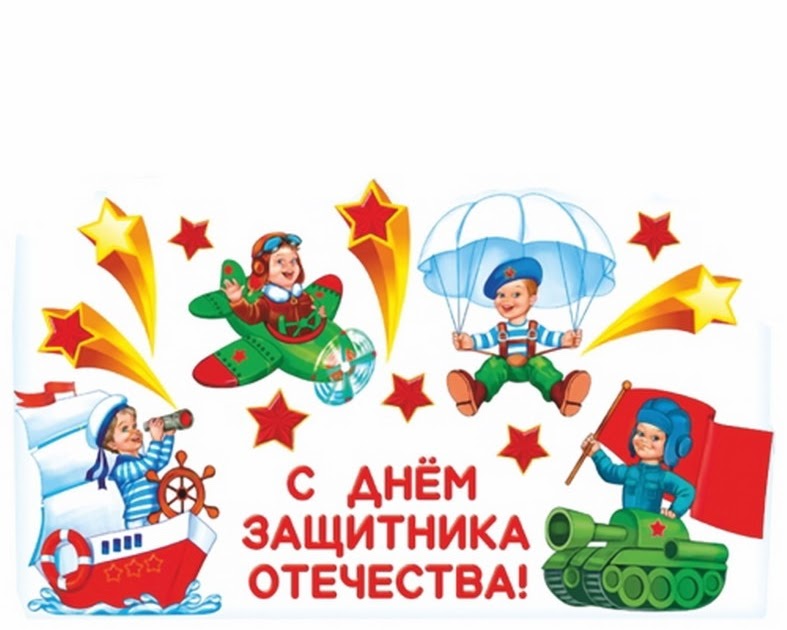 Цель: познакомить детей с праздником – Днем  защитника Отечества.Задачи:- создать у детей радостное праздничное настроение;- развивать физические качества: ловкость, быстроту, координацию движений, умение действовать по сигналу воспитателя;- воспитывать в детях уважение к защитникам Родины.Ход развлечения:Под музыку А. Филиппенко «Бравые солдаты» дети с флажками входят в спортивный зал.Воспитатель: Чудесный праздник в февралеНаша страна встречает.Она защитников своихСердечно поздравляет!На суше, в небе и на море,И даже под водоюСолдаты мир наш берегутДля нас, дружок, с тобою.Скоро праздник наших пап - День защитника нашей страны. Защитники нашей страны - это военные, которые оберегают наш покой. Защитники нашей страны есть в каждой семье – это дедушки, папы и старшие братья.1 ребенок: Здравствуй, праздник.Здравствуй, праздник!Праздник мальчиков и пап!Всех военных поздравляетНаш любимый детский сад.2 ребенок: Пусть сияет ярко солнце,И пусть пушки не гремят.Мир, людей, страну роднуюЗащитит всегда солдатВоспитатель: Вы пока что маловаты,Но вы в будущем солдаты,И сегодня мы проверим,Кому Родину доверим.Воспитатель: Каждое утро солдат делает зарядку. Ведь зарядка укрепляет и здоровью помогает. Сейчас мы с вами сделаем веселую, праздничную гимнастику с флажками.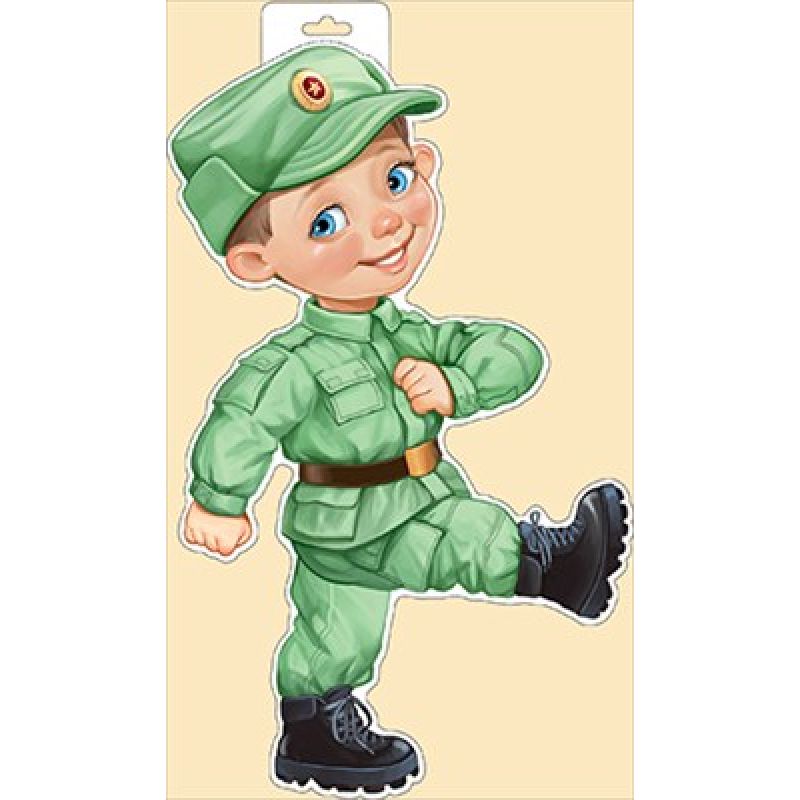 Взяли в руки мы флажки, друг за дружкою пошли.Левой-правой, левой-правой, на парад идет отряд,Левой-правой, левой-правой, мы шагаем дружно в ряд.Ножки выше поднимаем, вот как весело шагаем!И на пяточках шагаем, носик кверху поднимаем.Сделали мы круг большой, словно шарик надувной.Вверх флажки свои подняли и недолго помахали.Опустили вниз флажки,а теперь у нас прыжки:Врозь - вместе, врозь - вместе, а сейчас идем на месте.Раз-два, три-четыре, сделали кружок пошире.Руки в стороны с флажками, на носочках побежали.Флажки в коробочку мы сложим, праздник наш продолжим.(Дети выполняют движения в соответствии с текстом).Воспитатель : Вы отлично делаете зарядку!Ребенок:Мы - ребята-молодцы,Мы шагаем как солдаты,Словно в Армии бойцыРебенокУ меня есть автоматИ ремень блестящий.И теперь я как солдатСамый настоящийРебенокСлава Армии любимой!Слава Армии родной!Наш солдат, отважный, сильныйОхраняет наш покой.Воспитатель :Сейчас я вам загадаю загадку. Слушайте внимательно.Кто летит быстрее птицы?Охраняет кто границы?Кто всегда готов к полету?Это  летчики-пилоты.Подвижная игра «Самолеты»Под музыку («Самолет», музыка Е. Тиличеевой) дети «летают» по залу, по сигналу «Самолеты – на посадку!» возвращаются в обруч.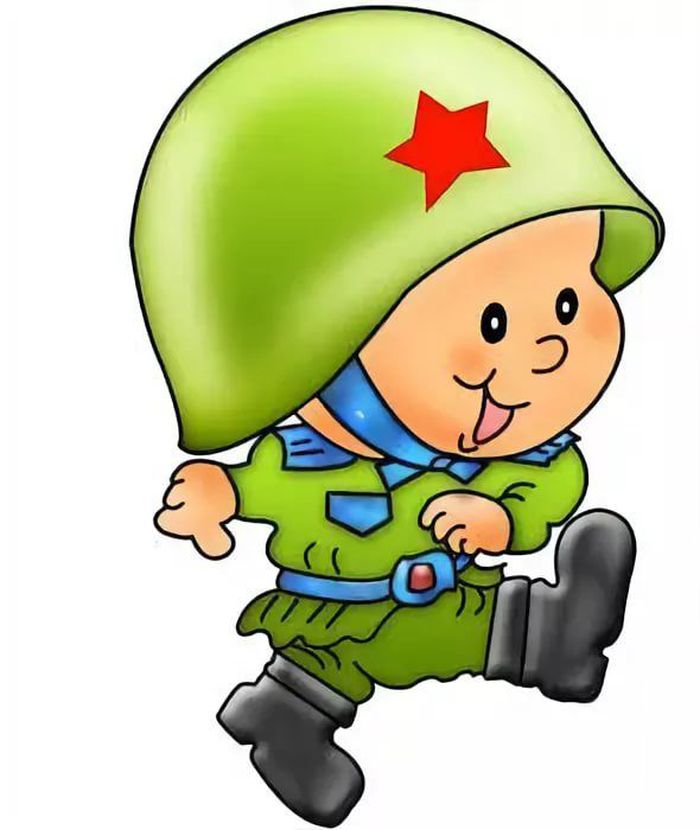 Воспитатель: Наши дети не только ловкие и быстрые, но также умные и сообразительные!Игра «Кто больше соберет снарядов?»Под музыку девочки и мальчики собирают кубики и кладут в корзину.Воспитатель: Вот и стали мы с вами сильными и ловкими. А когда мальчики вырастут, тоже, как папы, пойдут служить в Армию и станут защитниками, солдатами.Воспитатель:А теперь пришла пораКрикнуть Армии «Ура!»Дети: Ура!Дети под музыку выходят из зала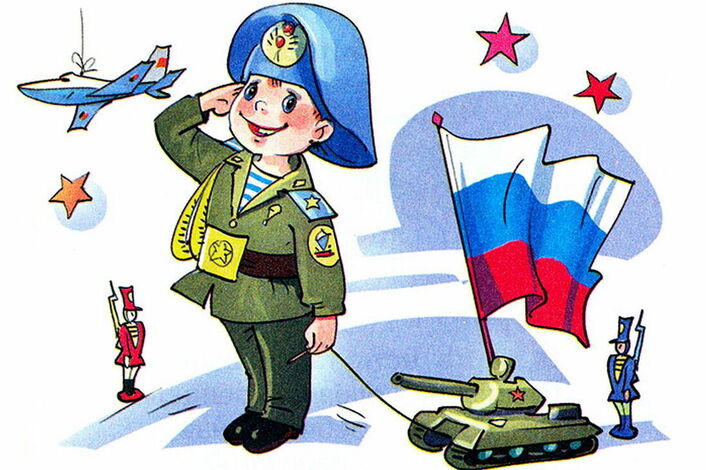 